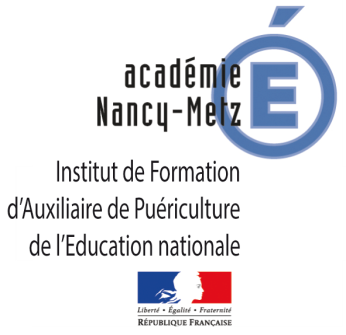 Lycée Alain-Fournier13, rue Émile BOILVIN57 000 METZTel  IFAP : 03 87 65 85 35 Mail : ifapen57@ac-nancy-metz.frJournée Portes Ouvertes des Instituts de Formation
d’Auxiliaires de Puériculture et d’Aides-Soignants de l’Education Nationale et du Centre de Formation des Apprentis du secteur sanitaire et social.Date : le mercredi 5 décembre 2018 de 9h00 à 16h30Lieu : Lycée Alain Fournier13, rue Emile Boilvin57 000 Metz Salle polyvalentePublic ciblé : Élèves	en Terminale Baccalauréat professionnel ASSP, SAPAT
ou 	en formation à la Mention Complémentaire Aide à DomicilePersonnes titulaires d’un DEAVS, CAF/AMP ou DEASToute personne intéressée par les formations d’auxiliaires de puériculture et d’aides-soignants (pour l’accès à la formation par la voie du concours)Objectifs :Présenter les instituts de formation et visiter le lycée Alain Fournier,Renseigner sur les modalités d'admission, les exigences de la formation et les métiersConseiller sur la préparation aux concours ou à la sélectionInformer sur les métiers d’auxiliaire de puériculture et d’aide-soignantRépondre aux questions.Déroulement.Deux ateliers sont proposés :Atelier1 : présentation IFAP tout cursus, y compris apprentissage et métier d’auxiliaire de puéricultureAtelier 2 : présentation IFAS tout cursus, y compris apprentissage et métier d’aide-soignant.Constitution de groupes de 15 personnes au maximum  par atelier,Accueil échelonné des groupes sur la journée selon tableau ci-dessous :Veuillez impérativement réserver votre ou vos créneaux horaires et votre ou vos ateliers au secrétariat de l’IFAP (par téléphone ou par mail). Inscriptions : du lundi 5 au vendredi 30 novembre 2018Tel: 03 87 65 85 35Mail: ifapen57@ac-nancy-metz.frNous vous accueillerons avec grand plaisir, à bientôt								Les équipes des différentes formations9h00 à 9h45Accueil premiers groupesVisites de l’atelier choisi en salle polyvalente 9h45 à 10h30Accueil groupesVisites de l’atelier choisi en salle polyvalente10h30/ 11h00Visite des salles spécialisées de l’établissement pour les personnes intéressées.Visite des salles spécialisées de l’établissement pour les personnes intéressées.11h00 à 11h45Accueil  groupesVisites de l’atelier choisi en salle polyvalente 13h00 à 13h45Accueil groupesVisites de l’atelier choisi en salle polyvalente13h45 à 14h30Accueil  groupesVisites de l’atelier choisi en salle polyvalente14h30 à 15h00Visite des salles spécialisées de l’établissement pour les personnes intéressées.Visite des salles spécialisées de l’établissement pour les personnes intéressées.15h00 à 15h45Accueil groupesVisites de l’atelier choisi en salle polyvalente)15h45 à 16h30Accueil derniers groupesVisites de l’atelier choisi en salle polyvalente)